			Monika Singh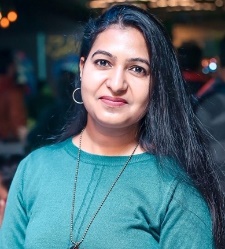 monikasinghmahecha@gmail.com9910102791
ProfileA competent professional with hands on experience in role of Hindi Linguist with a strong background in translating and writing different type of content in Hindi and a track record of impeccable proofreading, editing, and translating. Adept in accurately assessing the context of material, and translating it in an understandable and appropriate way. Social Media Manager – Hindi, with skills to create engaging & creative content for users.Employment HistoryLinguist at Welocalize, GurgaonAugust 2019 to PresentPresently working with Welocalize as Hindi Linguist.Translating different type of content including marketing, technical and help content.Ensuring on time delivery of deliverables assigned to me for various products with quality translation.Social Media Manager at Momspresso.comJune 2012 to July 2019Worked with Momspress.com (Mycity4kids.com) as a Social Media Manager (Hindi), Hindi Reviewer, Linguist, Hindi Content Curator, Hindi Content Editor, Hindi Content Writer, Proof Reader & Hindi Content developer.Managed all social media reports including blogs, blogger data and coordinating with all blogger for new branded projects.Created engaging properties for Facebook page.Managed Event Management, Sales Support, Operations as well as Business Development activities.Account Coordinator at SercoMarch 2011 to May 2012Worked with SERCO BPO as Account Coordinator in American Express EDM (Electronic Direct Marketing) outbound process.Handled online premium customer who has shown interest for American Express cards. Conducted business calls as well as promotional activities in accordance with the policies of the company.Described product features to the customer.Checked eligibility of the customer as per set policies.Fixed appointments with eligible customers.MBA, University of Kota April 2005 – June 2008MBA in Marketing & HR from OKIMR-Kota, Kota University, RajasthanBA, MDS University RajasthanApril 2003 – May 2005Extra-Curricular ActivitiesVice President in Govt. Girls College for Session 2003-2005.Class Representative in School.Active participation in cultural activities.Participate in sports like Badminton, basketball.HobbiesWriting, Dancing, Cooking & TravellingLanguageEnglish & Hindi